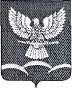 АДМИНИСТРАЦИЯ НОВОТИТАРОВСКОГОСЕЛЬСКОГО ПОСЕЛЕНИЯ ДИНСКОГО РАЙОНАПОСТАНОВЛЕНИЕот 25.02.2016                                                                                              № 170станица НовотитаровскаяОб утверждении порядка проведения антикоррупционной экспертизы муниципальных нормативных правовых актов и проектов муниципальных нормативных правовых актов в администрации Новотитаровского сельского поселения Динского районаВ соответствии с пунктом 3 части 1 статьи 3 Федерального закона от 17.07.2009 № 172-ФЗ «Об антикоррупционной экспертизе нормативных правовых актов и проектов нормативных правовых актов», постановлением Правительства Российской Федерации от 26.02.2010 № 96 «Об антикоррупционной экспертизе нормативных правовых актов и проектов нормативных правовых актов», руководствуясь статьей 65 Устава Новотитаровского сельского поселения Динского района, п о с т а н о в л я ю:1. Утвердить порядок проведения антикоррупционной экспертизы муниципальных нормативных правовых актов и проектов муниципальных нормативных правовых актов в администрации Новотитаровского сельского поселения Динского района (прилагается).2. Отделу по общим и правовым вопросам администрации Новотитаровского сельского поселения Динского района (Омельченко) обнародовать настоящее постановление и разместить на официальном сайте администрации Новотитаровского сельского поселения Динского района в разделе «Нормативное правовые акты».3. Контроль за выполнением настоящего постановления оставляю за собой.4. Настоящее постановление вступает в силу после его официального обнародования. Глава Новотитаровского  сельского поселения                                                                               С.К.Кошман